Český zahrádkářský svaz ÚžicePořádá dne:  28.05.2017    (neděle)                          Výlet do  : Parku Mirakulum v Milovicích 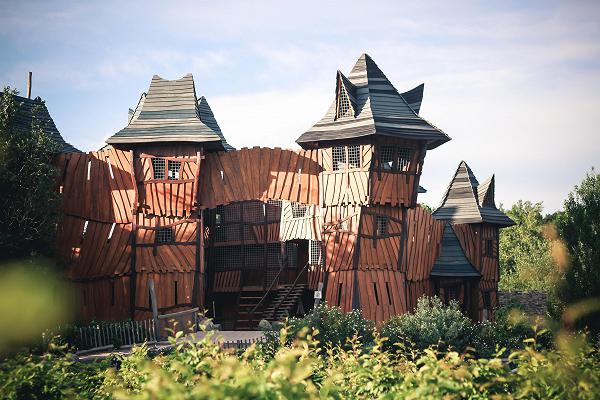 Odjezd od autobusové zastávky v Úžicích  v  9.00 hod.Cena: 150 kč dospělí, 100 kč dětiZájemci se můžou hlásit u p. Topolové ( každé úterý a čtvrtek od 17h do 19h. –nejpozději do 23.05.2017) 